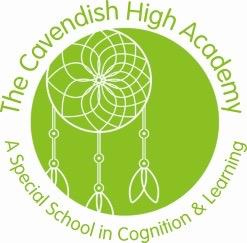 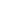     Pupil Premium Strategy 2020-2021       The Cavendish High AcademyPupil Premium Funding September 2020 – July 2021The Pupil Premium Grant (PPG) 2020-2021 provides funding to raise the attainment of disadvantaged pupils and closing the gap with their peers. As a school, we have the responsibility for using this funding to close the gap for this specific cohort of learner. We ensure the best possible support for raising attainment for the most vulnerable pupils.  Equality remains the core of all we do at Cavendish.The Pupil Premium Grant per eligible pupil (in yrs. 7-11) for 2020 to 2021 was £955, an increase of £20 per headWhat we invested in to support our most vulnerable learners 2020-2021:Employed:  Speech and language therapist,1 part-time (0.6):Assess pupils, baseline and ascertain level of support required Write Speech and Language programsUndertake sensory diet assessment & create sensory diets for individuals as requiredProvide training for staff e.g. BLANK levels, sensory dietAttended meetings with parents and annual review/EHCP meetingsDevelop communication strategies with pupils based on a specific need Cost to school £ 26,586.88Provided financial support for enrichment & extended provision activities to enable participation for those pupils who are most disadvantaged:Literacy – Subscriptions to the Book Trust to support two young people’s literacy and promote a lifelong love of booksICT Equipment – supporting two pupils with social, emotional and mental health needs, in addition to providing educational IT support within the classroomSensory equipment - toys, games and safety equipment  Cost to school £2,232.93Bought furniture, equipment, materials and resources to support pupils emotional and 			physical health and well-being to promote their readiness for learning in an appropriate 			environment:Identification of nurture groups and the design, construction and furnishing of specialist provision to meet the needs of these pupils as they progress through the school. (room modification, division, furnishing and resourcing)Investment in Widgit online, a literacy scaffolding and symbolization tool.Remaining budget allocated towards these improvements to the fabric and infrastructure of the school (£13,488.65) Cohort  Pupil Premium44 pupils are entitled to Pupil Premium across the school; these pupils account for 48% of the whole school population, 30 of these pupils are male (69%) and 14 are female (32%). These pupils only appear in key stages 3 and 4. Overall progress of pupils in Receipt of Pupil Premium61% of pupils are making expected progress or above expected progress in English70% of pupils are making expected progress or above expected progress in Mathematics64% of pupils are making expected progress or above expected progress in PHSE89% of pupils were assessed as being ‘fully’ or ‘partially engaged 39% of pupils were described as being ‘highly’ impacted as a result of the pandemicCohortLAC - Looked after ChidrenThere are 7 looked after pupils in the Academy, (5% of the whole school population) of those 5 are male (5% of the whole school population) and 2 of those are female (2% of the whole school population).Overall progress of pupils who are looked after100% of pupils are making expected progress or above expected progress in English100% of pupils are making expected progress or above expected progress in Mathematics86% of pupils are making expected progress or above expected progress in PHSE100% of pupils were assessed as being ‘fully’ or ‘partially engaged 0% of pupils in this category were described as being ‘highly’ impacted as a result of the pandemicImpact Pupil Premium pupils were the second highest performing cohort across the school across English, Mathematics and PHSE. Below is a breakdown of their performance by category including engagement and impact profiles specifically related to the ongoing pandemic.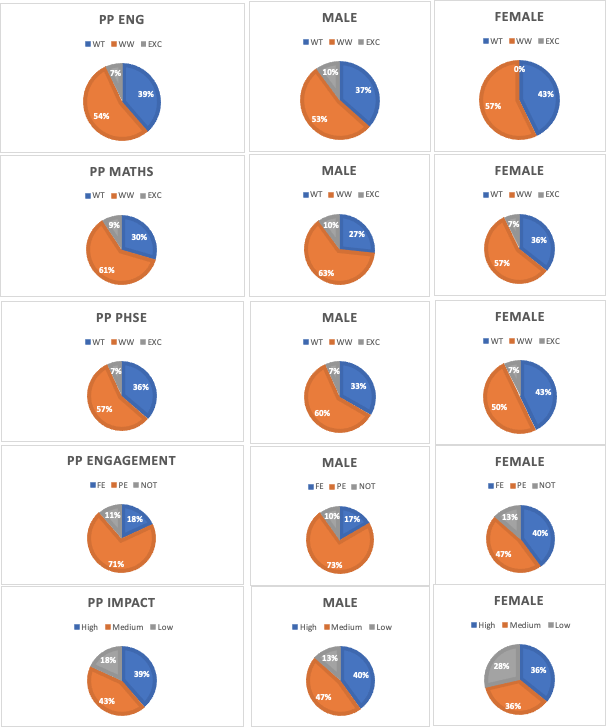 LAC - Looked after Children LAC pupils performance figures are exceptional even in comparison to previous years, again these are a very small portion of the whole school population (7) with a high proportion of ‘high flyers’ amongst their ranks.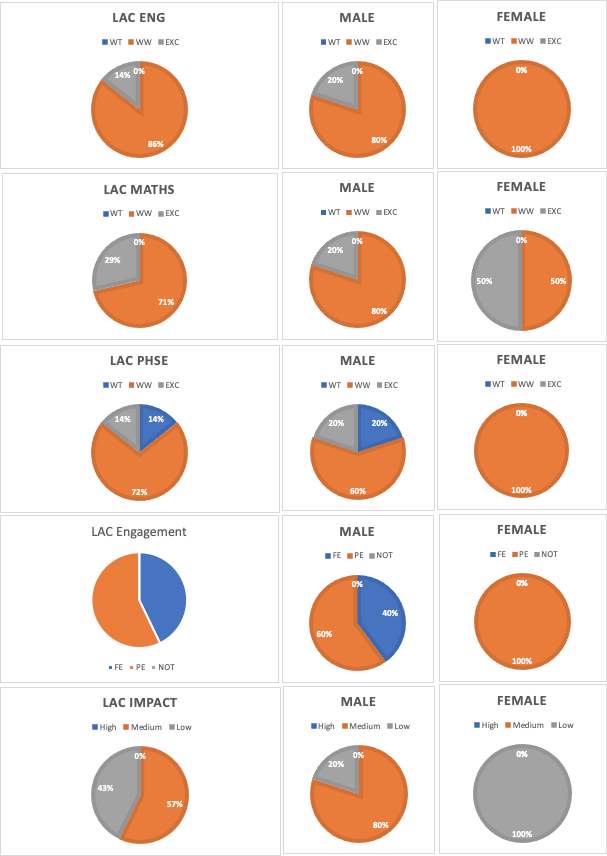 Both cohorts are performing exceptionally well in comparison to other groups across the academy, the strategy in place to support these cohorts remains effective and well managed.The Cavendish High Academy Pupil Premium Grant 2020 -2021The Cavendish High Academy Pupil Premium Grant 2020 -2021Total number of pupils on roll92Total number of pupils eligible for PPG44Amount of PPG per pupil£955Amount of PPG received£42,308.46% of school yrs. 7 - 11 accessing PPG                48%Total number of Pupils eligible for Pupil Premium Plus for Children in Care                               7PP Plus per pupil£2345